SECRETARIA MUNICIPAL DE EDUCAÇÃO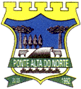 PONTE ALTA DO NORTE-SCCEI TIA ROSEPROFESSORA: LUCENIR DE LIMA HEIDEMANNTURMA: PRÉ ITURNO: INTEGRAL               ATIVIDADES REMOTAS/ NÃO PRESENCIAIS: 27/07/2020 Á 30/07/2020SEGUNDA FEIRA: 27/07/2020.TRAÇADO DOS NÚMEROS DO 1 AO 5PÁGINA 53: RECORTE E COLE AS QUANTIDADES CORRESPODENTES; PÁGINA 54: FAZER O CONTORNO DO NUMERAL E COPIAR O MESMO AO LADO. 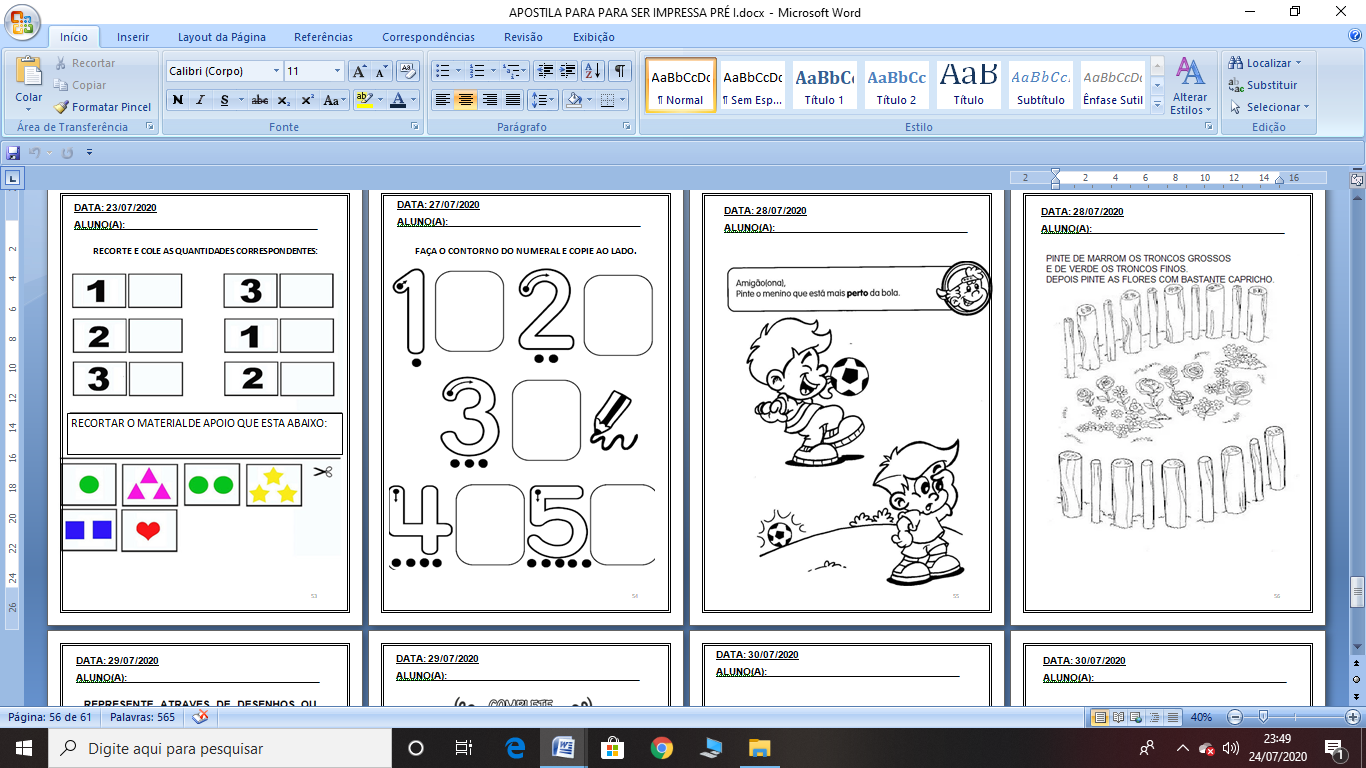 TERÇA – FEIRA: 28/07/2020 CONCEITO DE LONGE/PERTO, GROSSO/FINOPÁGINA 55: O ALUNO TERÁ QUE OBSERVAR A IMAGEM E PINTAR O MENINO QUE ESTÁ MAIS PERTO DA BOLA; PÁGINA 56: PINTAR DE MARROM OS TRONCOS GROSSOS E DE VERDE OS TRONCOS FINOS E DEIXAR AS FLORES BEM COLORIDAS;.  QUARTA-FEIRA: 29/07/2020NÚMEROS E QUANTIDADESPÁGINA 57: REPRESENTAR ATRAVÉS DE DESENHOS AS QUANTIDADES SOLICITADAS;PÁGINA 58: COMPLETAR A SEQUÊNCIA NUMÉRICA DO 0 AO 10 E COLORIR BEM BONITO;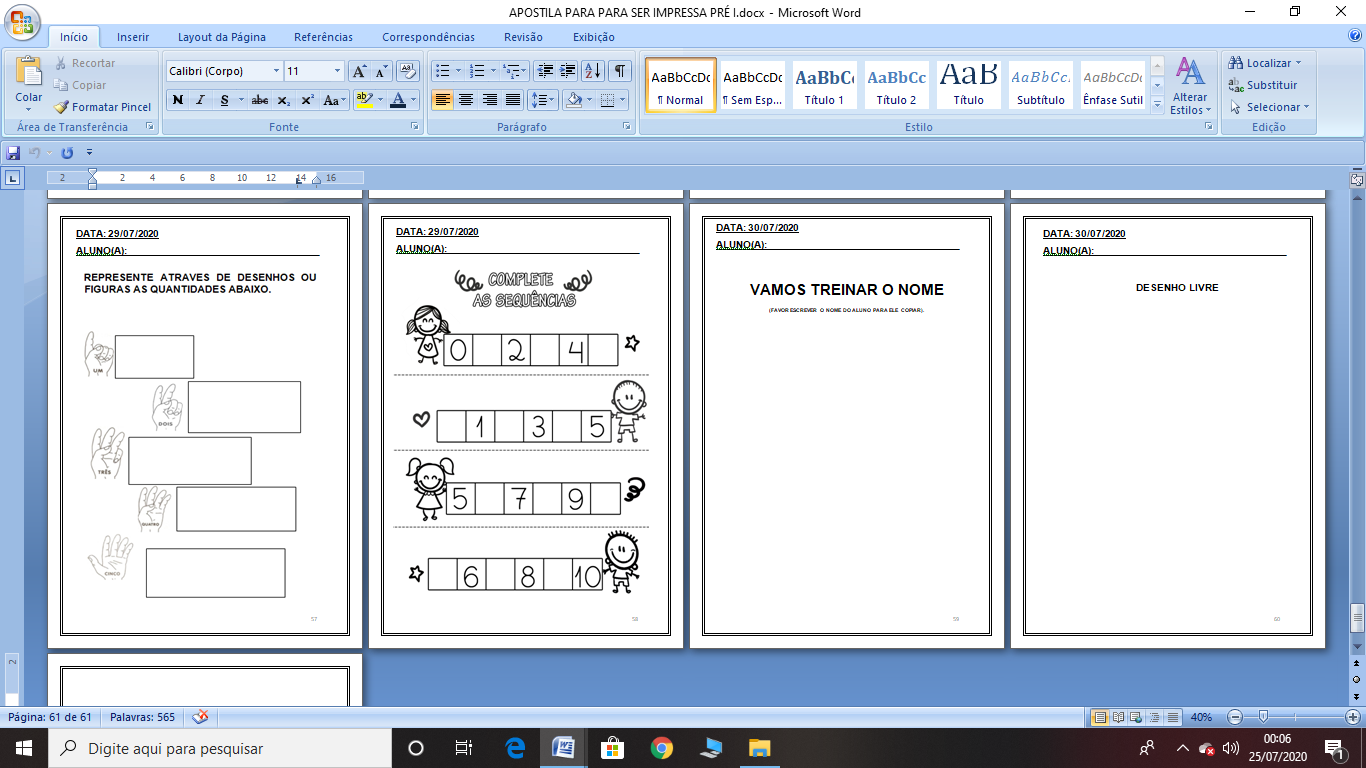 QUINTA – FEIRA 30/07/2020 NOME E ILUSTRAÇÃOPÁGINA 59: OS PAIS TERÃO QUE ESCREVER O NOME DA CRIANÇA ONDE ELA TERÁ QUE COPIAR EM SEGUIDA; PÁGINA 60: FAZER UM DESENHO LIVRE E COLORIR, DEIXANDO-O BEM BONITO;